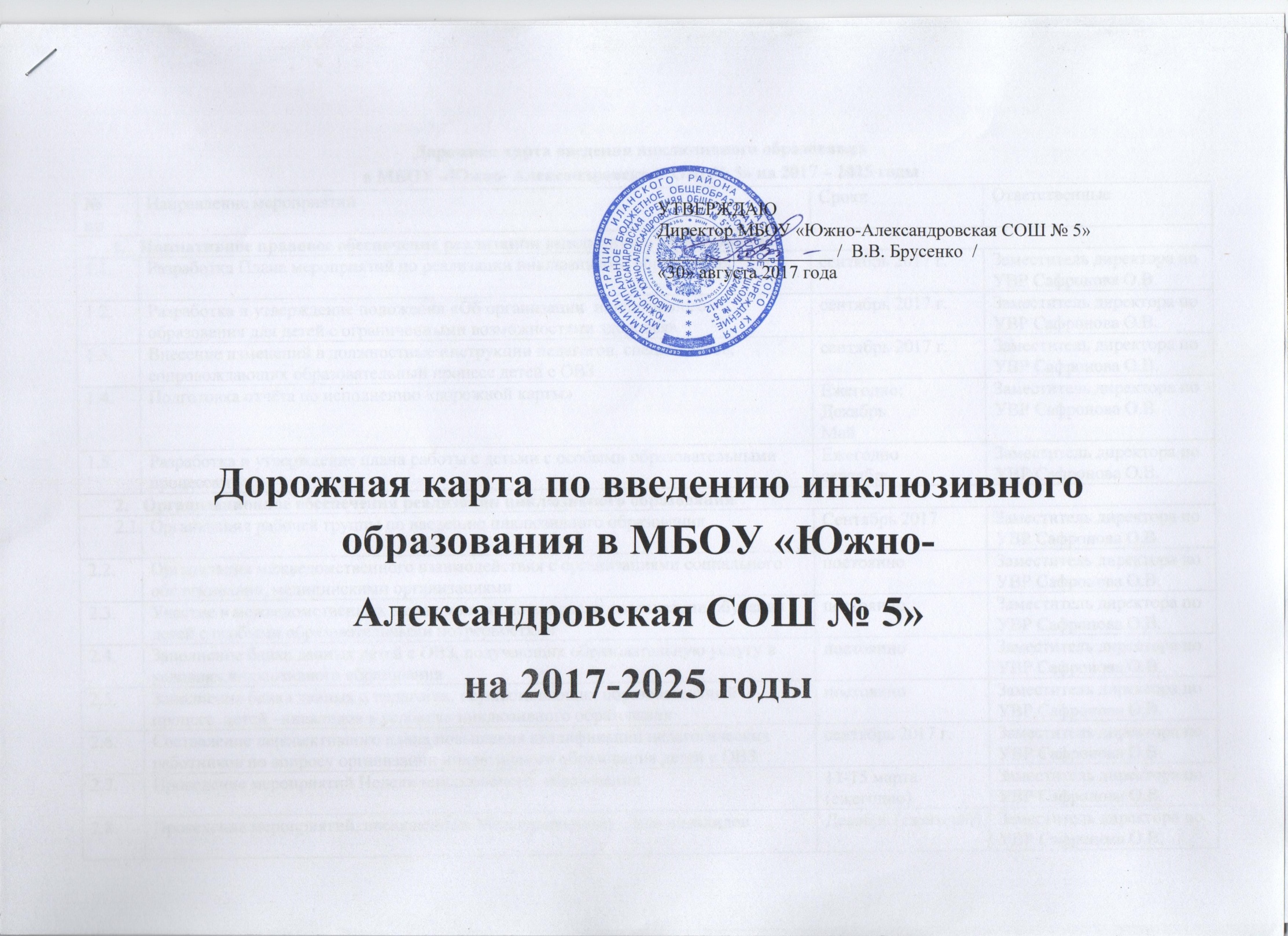 Дорожная карта введения инклюзивного образованияв МБОУ «Южно- Александровска  СОШ № 5» на 2017 – 2025 годы№ппНаправление мероприятий Сроки ОтветственныеНормативное правовое обеспечение реализации инклюзивного образованияНормативное правовое обеспечение реализации инклюзивного образованияНормативное правовое обеспечение реализации инклюзивного образованияНормативное правовое обеспечение реализации инклюзивного образования1.1.Разработка Плана мероприятий по реализации инклюзивного образованиясентябрь 2017 г.Заместитель директора по УВР Сафронова О.В.1.2.Разработка и утверждение положения «Об организации  инклюзивного образования для детей с ограниченными возможностями здоровья»сентябрь 2017 г.Заместитель директора по УВР Сафронова О.В.1.3.Внесение изменений в должностные инструкции педагогов, специалистов, сопровождающих образовательный процесс детей с ОВЗсентябрь 2017 г.Заместитель директора по УВР Сафронова О.В.1.4.Подготовка отчёта по исполнению «дорожной карты»Ежегодно:ДекабрьМай Заместитель директора по УВР Сафронова О.В.1.5. Разработка и утверждение плана работы с детьми с особыми образовательными процессамиЕжегодносентябрьЗаместитель директора по УВР Сафронова О.В.Организационное обеспечения реализации инклюзивного образования Организационное обеспечения реализации инклюзивного образования Организационное обеспечения реализации инклюзивного образования Организационное обеспечения реализации инклюзивного образования Организация рабочей группы по введению инклюзивного образованияСентябрь 2017Заместитель директора по УВР Сафронова О.В.2.2.Организация межведомственного взаимодействия с организациями социального обслуживания, медицинскими организациямипостоянноЗаместитель директора по УВР Сафронова О.В.2.3.Участие в межведомственных мероприятиях по вопросам организации обучения детей с особыми образовательными потребностямипостоянноЗаместитель директора по УВР Сафронова О.В.2.4.Заполнение банка данных детей с ОВЗ, получающих образовательную услугу в условиях инклюзивного образованияпостоянноЗаместитель директора по УВР Сафронова О.В.2.5.Заполнение банка данных о педагогах, осуществляющих образовательный  процесс  детей –инвалидов в условиях инклюзивного образованияпостоянноЗаместитель директора по УВР Сафронова О.В.2.6.Составление перспективного плана повышения квалификации педагогических работников по вопросу организации инклюзивного образования детей с ОВЗсентябрь 2017 г.Заместитель директора по УВР Сафронова О.В.2.7.Проведение мероприятий Недели инклюзивного  образования 11-15 марта (ежегодно)Заместитель директора по УВР Сафронова О.В.2.8.Проведение мероприятий, посвященных Международному  Дню инвалидовДекабрь (ежегодно)Заместитель директора по УВР Сафронова О.В.Методическое сопровождение процессов ведения и развития инклюзивного образованияМетодическое сопровождение процессов ведения и развития инклюзивного образованияМетодическое сопровождение процессов ведения и развития инклюзивного образованияМетодическое сопровождение процессов ведения и развития инклюзивного образования3.1.Разработка раздела «Коррекционная работа» в основной образовательной программесентябрьЗаместитель директора по УВР Сафронова О.В.3.2.Участие в методических консультациях для педагогов, организаторов инклюзивного процессапостоянноЗаместитель директора по УВР Сафронова О.В.3.3.Педагогические советы по инклюзивному образованию1 раз в годЗаместитель директора по УВР Сафронова О.В.3.4.Родительские собрания по организации инклюзивного образования1 раз в годЗаместитель директора по УВР Сафронова О.В.3.5.Семинары по инклюзивному образованию1 раз в годЗаместитель директора по УВР Сафронова О.В.Кадровое обеспечение введения инклюзивного образованияКадровое обеспечение введения инклюзивного образованияКадровое обеспечение введения инклюзивного образованияКадровое обеспечение введения инклюзивного образования4.1.Участие в обучающих  семинарах по вопросам инклюзивного образования ежегодноЗаместитель директора по УВР Сафронова О.В.4.2.Участие в практикоориентированных семинарах для педагогов и специалистов системы сопровожденияежегодноЗаместитель директора по УВР Сафронова О.В.4.3.Участие в стажировочных мероприятиях организации инклюзивного образования ежегодноЗаместитель директора по УВР Сафронова О.В.Материально-техническое обеспечение введения инклюзивного образованияМатериально-техническое обеспечение введения инклюзивного образованияМатериально-техническое обеспечение введения инклюзивного образованияМатериально-техническое обеспечение введения инклюзивного образования5.1.Приобретение оборудования для детей с ОВЗ (слабовидящих,  детей с интеллектуальной недостаточностью) по мере необходимостиЗаместитель директора по УВР Сафронова О.В.5.2.Организация школьной инфраструктуры для беспрепятственного доступа в школу маломобильных групп населения:установка поручней, кнопки вызова, маркировка ступеней, установка тактильных пиктограмм,  указателей, табличекПо мере необходимостиЗаместитель директора по УВР Сафронова О.В.5.3.Внесение данных в мониторинг  наличия оборудования и приспособлений, объектов спорта, оснащения учебных кабинетов необходимым ИКТ оборудованиемпостоянноЗаместитель директора по УВР Сафронова О.В.Информационное обеспечение введения инклюзивного образованияИнформационное обеспечение введения инклюзивного образованияИнформационное обеспечение введения инклюзивного образованияИнформационное обеспечение введения инклюзивного образования6.1.Создание и наполнение раздела «Инклюзивное образование» на сайте школысентябрь 2017 г.Заместитель директора по УВР Сафронова О.В.Формирование инклюзивной культуры обществаФормирование инклюзивной культуры обществаФормирование инклюзивной культуры обществаФормирование инклюзивной культуры общества7.1.Совместные мероприятия событийного характераежегодноЗаместитель директора по ВР Черных Г.В.7.2.Конкурс декоративно- прикладного искусства ежегодноЗаместитель директора по ВР Черных Г.В.7.3.Конкурс «Зажги звезду»ежегодноЗаместитель директора по ВР Черных Г.В.7.4.Конкурс художественного чтенияежегодноЗаместитель директора по ВР Черных Г.В.7.5.Проведение мероприятий, посвященных Международному Дню инвалидовДекабрь (ежегодно)Заместитель директора по ВР Черных Г.В.7.6.Проект "Солнечная Школа Доброты"2022г.Заместитель директора по ВР Черных Г.В.Обеспечение вариативности предоставления образования детей с ОВЗОбеспечение вариативности предоставления образования детей с ОВЗОбеспечение вариативности предоставления образования детей с ОВЗОбеспечение вариативности предоставления образования детей с ОВЗ8.1.Проектирование индивидуальных образовательных маршрутовСентябрь 2017 г.Заместитель директора по УВР Сафронова О.В.8.2.Вовлечение обучающихся с ОВЗ  в систему дополнительного образованияСентябрь 2017г.Заместитель директора по ВР Черных Г.В.Комплексное сопровождение ПМП сопровождения детей с ОВЗ в условиях инклюзивного образованияКомплексное сопровождение ПМП сопровождения детей с ОВЗ в условиях инклюзивного образованияКомплексное сопровождение ПМП сопровождения детей с ОВЗ в условиях инклюзивного образованияКомплексное сопровождение ПМП сопровождения детей с ОВЗ в условиях инклюзивного образования9.1.Обеспечение ППк необходимыми специалистами2017г.Директор школы9.2.Обеспечение специалистом по ЛФК 2017г.Директор школы9.3.Обмен информацией между ППк и ПМПК2019г.Заместитель директора по УВР Сафронова О.В.9.4.Создание комплексной информационной системы ТПМПК и ППк2020г.Заместитель директора по УВР Сафронова О.В.9.5Создание комплексной информационной системы по реализации индивидуальных программ реабилитации и абилитации детей-инвалидов с Центром социальной защиты 2021г.Заместитель директора по УВР Сафронова О.В.